 Honey Ginger Scotch Cocktail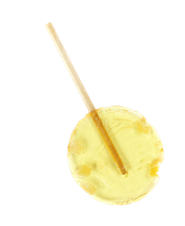 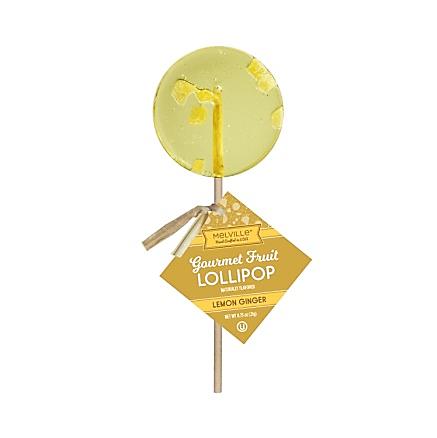 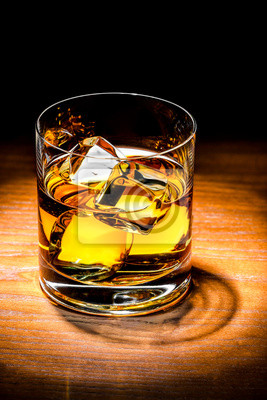 Ingredients2 1/4 ounces scotch1/2 ounce lemon juice1 Melville Candy Co. Ginger Lemon Honey LollipopDirectionsCombine scotch and lemon juice in an ice filled cocktail shaker and shake vigorously until frosted on the outside, between 15 and 25 seconds.Strain into a rocks glass with one, large ice cube.Insert lollipop and stir.Top of Form